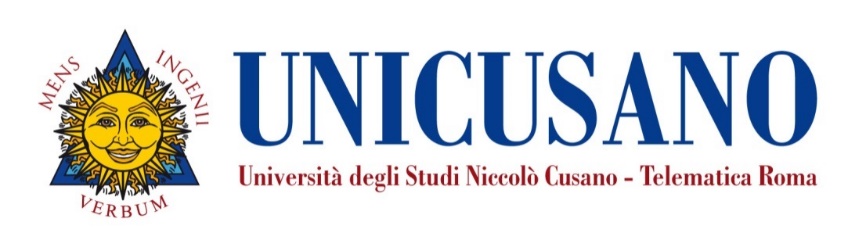 RICHIESTA DI ATTRIBUZIONE DEL LABEL AGGIUNTIVO DI
“DOCTOR EUROPAEUS”Al Coordinatore del corso di dottoratoin……………………………….………………………….. Il/La sottoscritto/a ….………………………………………………………………………………… iscritto/a al………….…… anno – Ciclo ……….……. del Dottorato di Ricerca in :….………………………..…………………………………………………………………………….con sede amministrativa presso questa Università, Periodo/i all’estero (almeno tre mesi, anche non consecutivi); mesi totali ………………. di cui:1) presso Università/Istituzione europea…………………………………………………………….dal …………………… al …………………….2) presso Università/Istituzione europea…………………………………………………………….dal …………………… al …………………….3) presso Università/Istituzione europea…………………………………………………………….dal …………………… al …………………….CHIEDE1di essere ammesso/a dal Collegio dei Docenti alla procedura prevista per il conseguimento del label aggiuntivo di “Doctor Europæus” unitamente al titolo di Dottore di Ricerca.______________________ 				____________________________________                  (Data)                                                                            		(Firma)       ___________________________________1 La certificazione aggiuntiva di “Doctor Europaeus” potrà essere rilasciata dall'Ateneo, su delibera del Collegio dei Docenti, a condizione che sussistano le condizioni previste dalla European University Association..